Проект внесения изменений в проект планировки и межевания на застроенную территорию в кадастровом квартале 41:05:0101008 Елизовского городского поселенияПерераспределение земельного участка частной собственности с кадастровым номером 41:05:0101008:2352, расположенного по адресу: ул. Чкалова, 3,  г. Елизово и смежного с ним земельного участка, государственная собственность на который не разграничена, путем образования земельного участка общей площадью 2054 кв.м.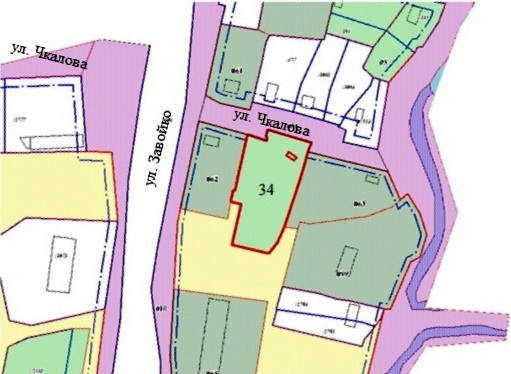 Геодезические данные образуемого земельного участка с условным                                   номером 34:   №точкиXY№точкиXYY1576349,771393768,4413576282,461393780,841393780,842576349,411393769,9014576287,201393759,851393759,853576346,481393779,4115576310,321393765,081393765,084576348,311393779,7916576311,631393759,021393759,025576348,651393778,8317576318,221393760,501393760,506576352,701393779,9618576318,021393761,621393761,627576345,341393804,6719576326,461393763,091393763,098576339,901393802,8420576340,011393791,741393791,749576333,311393801,0821576337,001393796,351393796,3510576323,991393798,2122576335,07576335,071393795,0911576297,621393789,3323576338,08576338,081393790,4812576288,691393785,64S = 2054 кв.м.S = 2054 кв.м.S = 2054 кв.м.S = 2054 кв.м.